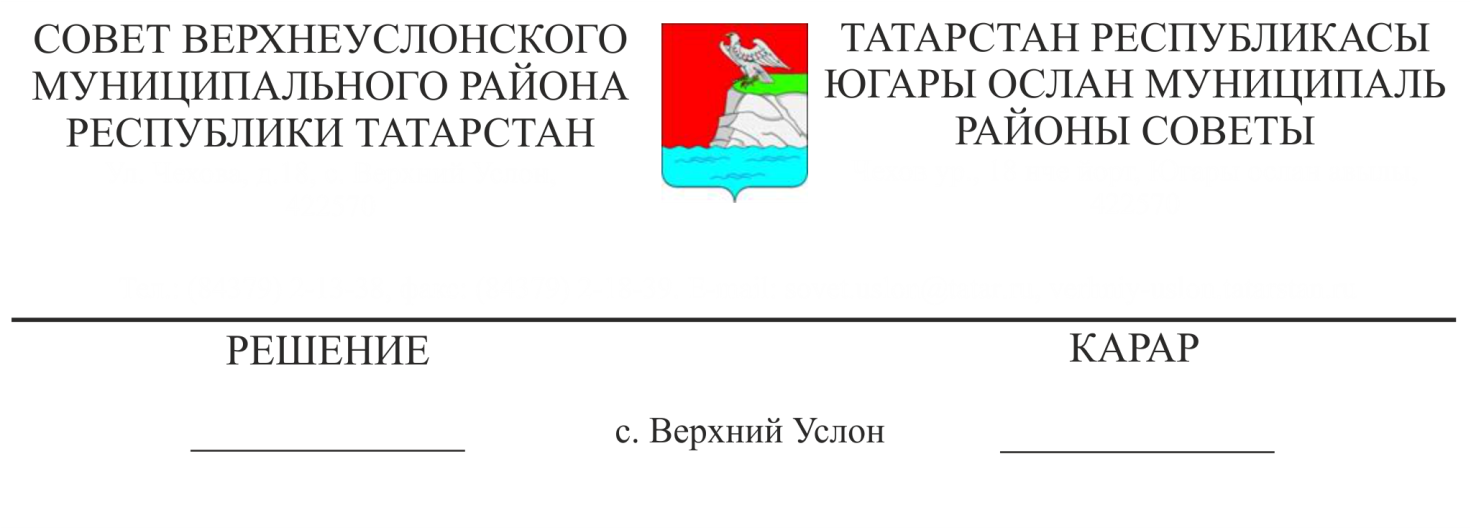 Об учетной норме площади жилого помещения и норме предоставления площади жилого помещения по договору социального наймаВ целях реализации статей 50, 58 Жилищного кодекса Российской Федерации, реализации государственных жилищных программ,СоветВерхнеуслонского муниципального районарешил:Установить учетную норму площади жилого помещения, исходя из которой в Верхнеуслонском муниципальном районе Республики Татарстан определяется уровень обеспеченности граждан общей площадью жилого помещения в целях их принятия на учет в качестве нуждающихся в жилых помещениях, в размере не более 18 кв. метров общей площади жилого помещения на одного члена семьи.Установить норму предоставления площади жилого помещения по договору социального найма, исходя из достигнутого уровня обеспеченности жилыми помещениями, предоставляемыми по договорам социального найма, в Верхнеуслонском муниципальном районе Республики Татарстан в размере 18 кв. метров общей площади жилого помещения на одного гражданина.Превышение нормы предоставления общей площади жилого помещения допускается в случаях, предусмотренных Жилищным кодексом Российской Федерации.Признать утратившим силу решение Совета Верхнеуслонского муниципального района от 01.08.2006 года № 7-86 «О нормах жилья при постановке на учет и предоставлении жилья гражданам по социальному найму и по государственным жилищным программам».Разместить  настоящее решение на официальном портале правовой информации Республики Татарстан и на официальном сайте Верхнеуслонского муниципального района. Контроль за исполнением настоящего постановления  возложить на постоянную комиссию Совета Верхнеуслонского муниципального района по экономическому развитию, экологии, природным ресурсам и земельным вопросам.Председатель Совета,Глава  Верхнеуслонского муниципального  района	   	                 М.Г. Зиатдинов